Исторический диктант.13 декабря по всей стране и 42 странах проходила  масштабная образовательная акция, организованная молодежными парламентами России «Тест по истории Отечества». Этот тест проведён в рамках проекта «Каждый день горжусь Россией».Проверка знаний по истории  включала 40 заданий, которые  охватывают все периоды существования российского государства. В тесте были  вопросы о военных событиях и выдающихся личностях, об отечественной культуре и искусстве, спорте, достижениях в науке и географических открытиях. Задания подготовлены учеными Военного университета Министерства обороны РФ.Данная акция приурочена к 75-летию Победы в Великой Отечественной войне.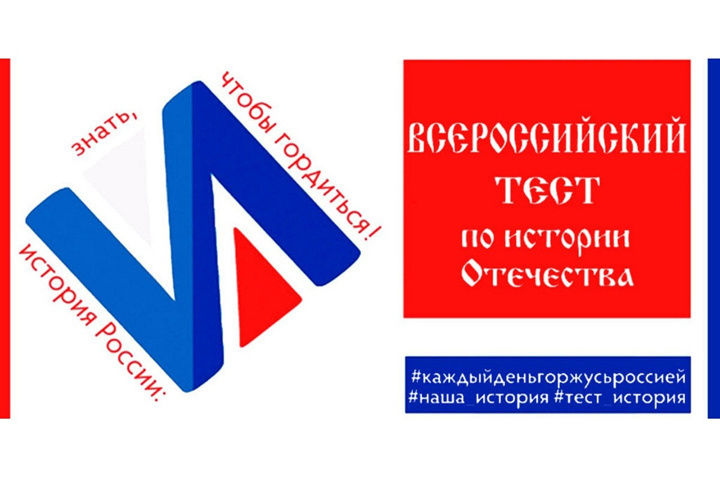 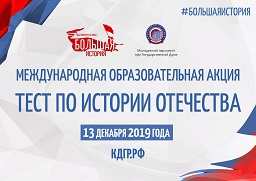 